Publicado en Barcelona el 28/02/2017 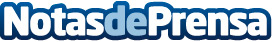 WITTENSTEIN lanza INIRA pinning: Innovación en el proceso de montaje de cremallerasINIRA une los innovadores conceptos para el montaje fácil, seguro y eficiente de cremalleras de Wittenstein. Con INIRA pinning, marcamos nuevas pautas en la fijación y seguimos revolucionando el montaje de cremallerasDatos de contacto:Thorsten WeissNota de prensa publicada en: https://www.notasdeprensa.es/wittenstein-lanza-inira-pinning-innovacion-en Categorias: Logística Consumo Otras Industrias Innovación Tecnológica http://www.notasdeprensa.es